Article Response WritingIn Bless the Beasts and Children, how is the character John Cotton demonstrating the responsibility the author of “Name Calling Has Serious Consequences”suggests we all need to demonstrate: protecting the basic human rights of all beings?  Use evidence from the text to support your answer.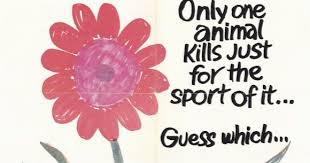 